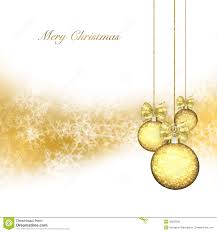 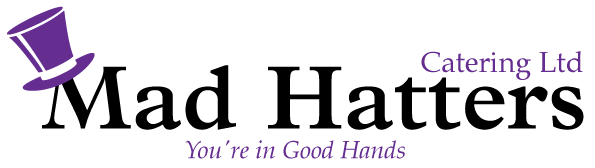 Festive Afternoon Tea £12.50 ppSandwich SelectionBrie & Sweet Onion CompoteCucumber & Cream CheeseSmoked Salmon & Dill MustardRoast Turkey, Stuffing & CranberryBeef and HorseradishFreshly Baked Plain and Fruit SconesServed with Clotted Cream and Fruit PreservePatissier’s SelectionChristmas Cake SliceMacaroonsFestive GingerbreadChocolate BrowniesFreshly Brewed Coffee and TeaPrices are exclusive of vat